PORTADA FRONTAL PARA EL SOBRE DEL CD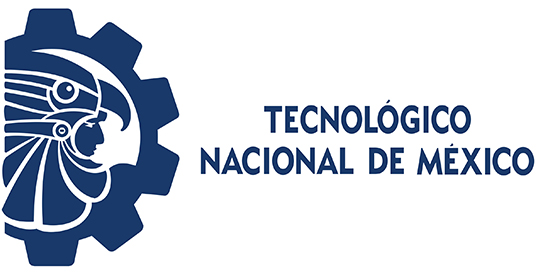 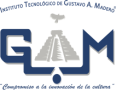 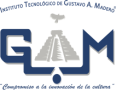 PORTADA CD´SREPORTE FINAL DE RESIDENCIA PROFESIONAL 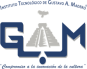 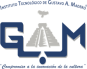 TECNOLÓGICO NACIONAL DE MÉXICOTECNOLÓGICO NACIONAL DE MÉXICOTECNOLÓGICO NACIONAL DE MÉXICO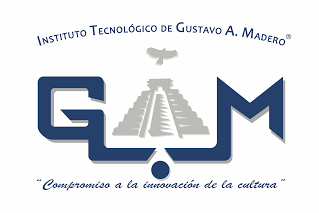 (PRIMER SEGUIMIENTO, SEGUNDO SEGUIMIENTO O INFORME TECNICO  DE RESIDENCIA PROFESIONAL) CARRERA (PRIMER SEGUIMIENTO, SEGUNDO SEGUIMIENTO O INFORME TECNICO  DE RESIDENCIA PROFESIONAL) CARRERA (PRIMER SEGUIMIENTO, SEGUNDO SEGUIMIENTO O INFORME TECNICO  DE RESIDENCIA PROFESIONAL) CARRERA NOMBRE DEL PROYECTOLUGAR DE REALIZACIÓN:(NOMBRE DE LA EMPRESA)PRESENTANOMBRE DEL ALUMNONo. CONTROL: ASESOR INTERNO: NOMBRE Y FIRMA DEL ASESOR ASESOR EXTERNO:NOMBRE Y FIRMA DEL ASESOR NOMBRE DEL PROYECTOLUGAR DE REALIZACIÓN:(NOMBRE DE LA EMPRESA)PRESENTANOMBRE DEL ALUMNONo. CONTROL: ASESOR INTERNO: NOMBRE Y FIRMA DEL ASESOR ASESOR EXTERNO:NOMBRE Y FIRMA DEL ASESOR NOMBRE DEL PROYECTOLUGAR DE REALIZACIÓN:(NOMBRE DE LA EMPRESA)PRESENTANOMBRE DEL ALUMNONo. CONTROL: ASESOR INTERNO: NOMBRE Y FIRMA DEL ASESOR ASESOR EXTERNO:NOMBRE Y FIRMA DEL ASESOR 